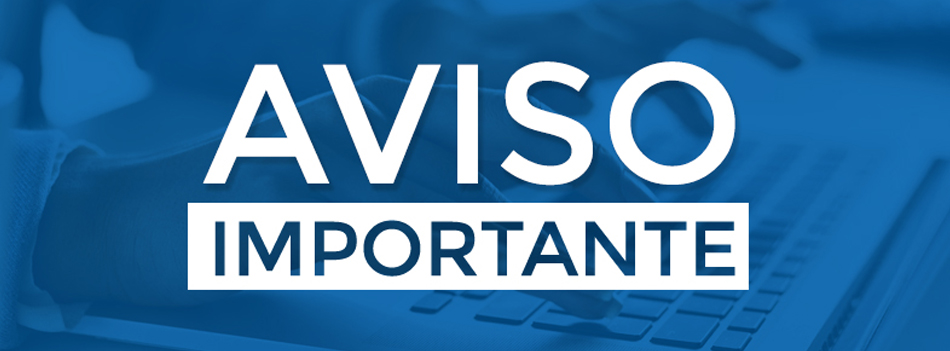 Srs. Pais ou responsáveis,Informamos que as Escolas da Rede Municipal de São Bernardo do Campo encontram-se em recesso do dia 01/04 a 12/04.A partir do dia 06/04 poderão acessar diariamente o Portal da Educação ( https://educacao.saobernardo.sp.Gov.br/) e a página do Facebook ( https://www.facebook.com/programaalunocom ) para a realização de atividades de complementação pedagógica, oferecidas pela Secretaria de Educação.Conforme Art. 8° da Resolução SE N° 10/2020, a partir do dia 22/04, a Secretaria de Educação dará início às atividades (oferecidas pelos professores) à distância, com a possibilidade de compor a carga horária mínima obrigatória prevista na LDB.Solicitamos que repassem a informação para que todos os nossos alunos e famílias tenham conhecimento.Contamos com a compreensão e colaboração de todos.Vamos fazer nossa parte para que fique tudo bem e volte logo a normalidade.Fiquem em casa!!! Protejam-se!!! Equipe escolarEMEB Karolina Zofia Lewandowska